Your recent request for information is replicated below, together with our response.For the following questions, please only include the stretch of Great Western Road between Duntreath Avenue and Byers Road. Please break this information down by severity of accident, month and the outcome:1. Details of all vehicle collisions involving bicycles on Great Western Road, Glasgow since 2012.  The requested information is provided in table 1 below:Table 1: Road Traffic Collisions (Involving at Least 1 x Pedal Cycle), Great Western Road, 1st January 2012 - 31st December 2023 (Calendar Years & Months)2. Details of all accidents involved pedestrians on Great Western Road, Glasgow since 2012. The requested information is provided in table 2 below:Table 2: Recorded Road Traffic Casualties, Pedestrian Involvement, Great Western Road - 1st January 2012 - 31st December 2023 (Calendar Years & Months)3. Details of all accidents involved wheelchairs on Great Western Road, Glasgow since 2012. For the purposes of Road Accident reporting, I must advise you that wheelchair users are not classified separately for recording purposes i.e. wheelchairs do not fall into a ‘vehicle’ category as they are controlled by a pedestrian.  For that reason, the table above, detailing pedestrians, may include wheelchair users but I am unable to quantify this from the available data.In terms of section 17 therefore, the information sought is not held by Police Scotland.All statistics are provisional and should be treated as management information. All data have been extracted from Police Scotland internal systems and are correct as at 19/1/2024.					1. Data excludes non-injury collisions as per standard operating procedure			2. On the 12th June 2019, CRaSH was implemented within D Division. On the 3rd July 2019, CRaSH was implemented across the other Police Divisions within Police Scotland. CRaSH replaced the existing procedures for recording Road Traffic Collisions.	Note - the data is subject to change and will be updated on the next extract of data from CRaSH on 3rd February 2024.					3. Specified areas have been selected using GIS Mapping using the Grid East and Grid North attached to the incident.  Please note, the Grid East and Grid North relates to where Police Officers are directed to attend.	If you require any further assistance please contact us quoting the reference above.You can request a review of this response within the next 40 working days by email or by letter (Information Management - FOI, Police Scotland, Clyde Gateway, 2 French Street, Dalmarnock, G40 4EH).  Requests must include the reason for your dissatisfaction.If you remain dissatisfied following our review response, you can appeal to the Office of the Scottish Information Commissioner (OSIC) within 6 months - online, by email or by letter (OSIC, Kinburn Castle, Doubledykes Road, St Andrews, KY16 9DS).Following an OSIC appeal, you can appeal to the Court of Session on a point of law only. This response will be added to our Disclosure Log in seven days' time.Every effort has been taken to ensure our response is as accessible as possible. If you require this response to be provided in an alternative format, please let us know.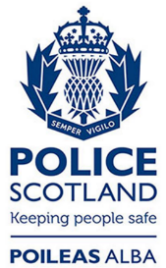 Freedom of Information ResponseOur reference:  FOI 23-3274Responded to:  xx February 2024Collision Severity MonthSeriousSlightFatal2012Mar0102012Sep0102012Oct0202013Jun0202013Aug1002013Sep0102013Oct0102014Jul0102015Mar0102015Sep0102015Dec1002016Jul0102016Oct0102016Nov0102017Mar0102017May0102017Jul0102018Sep1002019May0102020Feb1002021Apr0102021Aug1002022Mar0102022May0102022Jul010Total5220Casualty Severity MonthSeriousSlightFatal2012Dec0102012Jan1102012Jul0102012Jun0102012Mar0102012May0102012Nov1002012Oct0102013Apr0102013Jul0102013Jun1102013Oct0202014Aug0102014Dec0102014May0102014Nov1002015Jan0202015Jun1002015Mar1002015Oct0102016Jan1102016Mar0102016Nov1002016Sep0102017Feb0102017Jan1102017Jul0102018Dec1002018Jun1002018May1002018Oct0102019Dec0102019Jan0102019Oct0102020Dec0012020Jul1102020Nov0102020Sep0012021Jul1002022Jan2002022Oct1002023Aug1002023Jan2002023Nov1002023Oct100Total22302